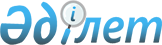 О признании утратившими силу некоторых решений маслихатаРешение Усть-Каменогорского городского маслихата Восточно-Казахстанской области от 23 июня 2016 года № 6/15-VI      Примечание РЦПИ.

      В тексте документа сохранена пунктуация и орфография оригинала.

      В соответствии с пункта 2 статьи 50 Закона Республики Казахстан от 6 апреля 2016 года "О правовых актах", Усть-Каменогорский городской маслихат РЕШИЛ: 

      1. Признать утратившими силу:

      1) решение Усть-Каменогорского городского маслихата "Об утверждении регламента Усть-Каменогорского городского маслихата" от 18 апреля 2014 года № 29/7-V (зарегистрировано в Реестре государственной регистрации нормативных правовых актов за номером 3357, опубликовано в газетах "Өскемен", "Усть-Каменогорск" 5 июня 2014 года № 22);

      2) решение Усть-Каменогорского городского маслихата "О внесении изменения в решение Усть-Каменогорского городского маслихата от 18 апреля 2014 года № 29/7-V "Об утверждении регламента Усть-Каменогорского городского маслихата" от 9 июля 2015 года № 40/3- V (зарегистрировано в Реестре государственной регистрации нормативных правовых актов за номером 4096, опубликовано в газетах "Рудный Алтай" от 26 августа 2015 года № 100, "Дидар" от 27 августа 2015 года № 97).

      2. Настоящее решение вводится в действие со дня принятия.


					© 2012. РГП на ПХВ «Институт законодательства и правовой информации Республики Казахстан» Министерства юстиции Республики Казахстан
				
      Председатель сессии - 

      секретарь городского маслихата

А. Абакумов
